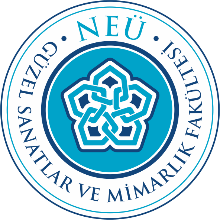 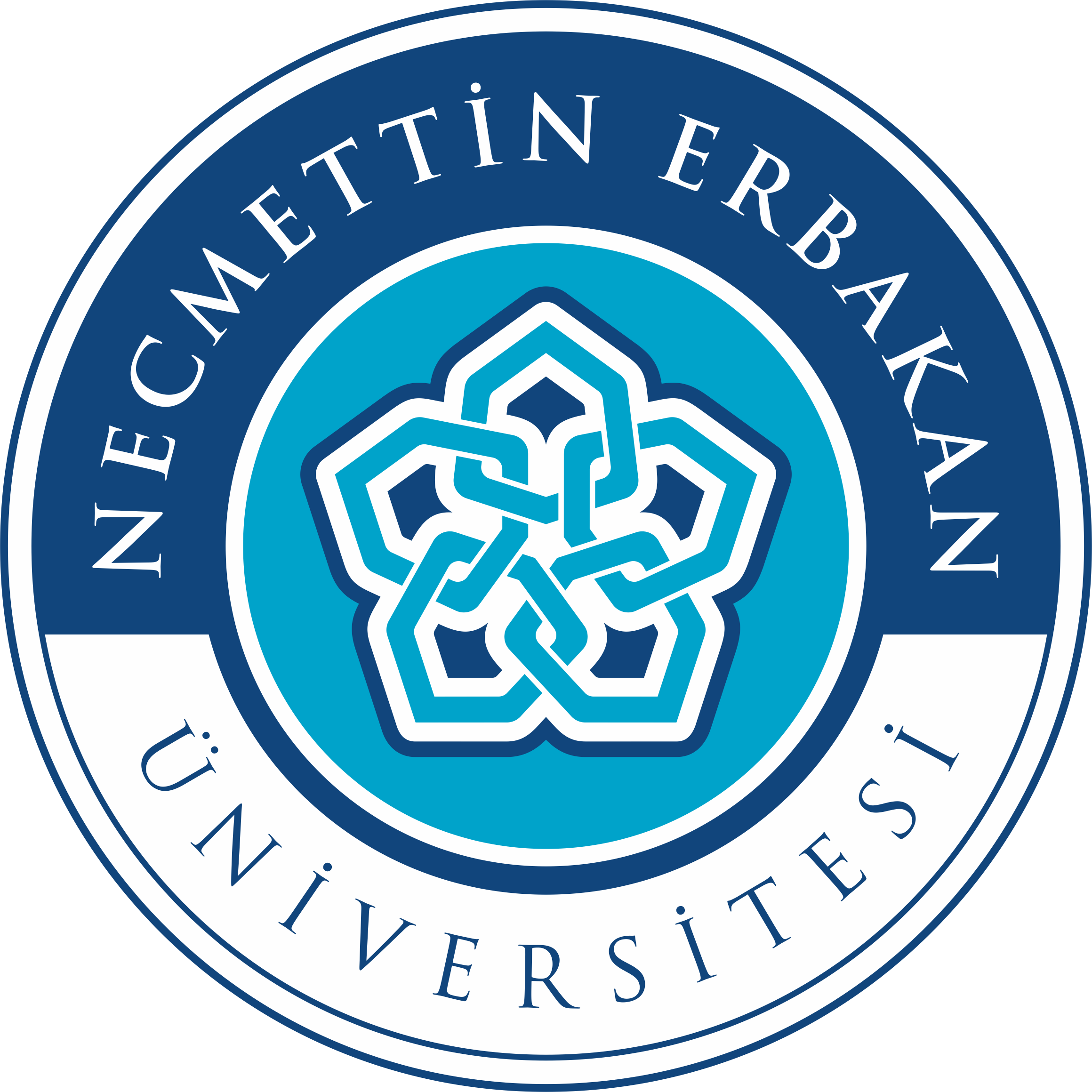 T.C. NECMETTİN ERBAKAN ÜNİVERSİTESİGüzel Sanatlar ve Mimarlık Fakültesi Dekanlığına…../……/20....………………………………………………………………………………………………………………………………………………………………………………………. sebebi ile 20…/20… eğitim-öğretim yılı …….. yarıyılında ara sınavlara katılamadım. Mazeretimin geçerli görülmesi halinde aşağıda belirttiğim ders/derslerin ara sınavlarına  mazeret sınav hakkı verilmesini arz ederim.…………………….…………İmzaEkler : (Mazeret Durumunu Gösteren Belgeler)1-2-ÖğrencininAdı SoyadıÖğrencininÖğrenci NumarasıÖğrencininProgramıÖğrencininDanışmanıÖğrencininTelÖğrencininAdresÖğrencininMazeretli Olduğu TarihlerMazeret Sınav Hakkı Talep Edilen Ders BilgileriMazeret Sınav Hakkı Talep Edilen Ders BilgileriMazeret Sınav Hakkı Talep Edilen Ders BilgileriMazeret Sınav Hakkı Talep Edilen Ders BilgileriDersin KoduDersin AdıSınav Tar. ve SaatiDersin Öğretim Üyesi